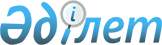 О внесении изменения в постановление акимата Павлодарской области от 20 августа 2008 года № 219/8 "Об установлении водоохранных зон и полос реки Иртыш в границах Павлодарской области"
					
			Утративший силу
			
			
		
					Постановление акимата Павлодарской области от 29 января 2015 года № 25/1. Зарегистрировано Департаментом юстиции Павлодарской области 26 февраля 2015 года № 4321. Утратило силу постановлением акимата Павлодарской области от 11 июля 2022 года № 197/2 (вводится в действие по истечении десяти календарных дней после дня его первого официального опубликования)
      Сноска. Утратило силу - постановлением акимата Павлодарской области от 11.07.2022 № 197/2 (вводится в действие по истечении десяти календарных дней после дня его первого официального опубликования).
      В соответствии со статьями 39, 116 Водного кодекса Республики Казахстан, пунктом 2 статьи 27 Закона Республики Казахстан от 23 января 2001 года "О местном государственном управлении и самоуправлении в Республике Казахстан", постановлением Правительства Республики Казахстан от 16 января 2004 года № 42 "Об утверждении Правил установления водоохранных зон и полос" акимат Павлодарской области ПОСТАНОВЛЯЕТ:
      1. Внести в постановление акимата Павлодарской области от 20 августа 2008 года № 219/8 "Об установлении водоохранных зон и полос реки Иртыш в границах Павлодарской области" (зарегистрировано в Реестре государственной регистрации нормативных правовых актов № 3124, опубликовано 27 сентября 2008 года в газете "Звезда Прииртышья", 27 сентября 2008 года в газете "Сарыарка Самалы") следующие изменения:
      в преамбуле слова "О местном государственном управлении в Республике Казахстан" заменить словами "О местном государственном управлении и самоуправлении в Республике Казахстан".
      2. Государственному учреждению "Управление недропользования, окружающей среды и водных ресурсов Павлодарской области" в установленном законодательством порядке обеспечить:
      государственную регистрацию настоящего постановления в территориальном органе юстиции;
      в течение десяти календарных дней после государственной регистрации настоящего постановления в территориальном органе юстиции направление на официальное опубликование в средствах массовой информации и информационно-правовой системе "Әділет".
      3. Контроль за исполнением настоящего постановления возложить на заместителя акима области Ашимбетова Н.К.
      4. Настоящее постановление вводится в действие по истечении десяти календарных дней после дня его первого официального опубликования.
					© 2012. РГП на ПХВ «Институт законодательства и правовой информации Республики Казахстан» Министерства юстиции Республики Казахстан
				
      Аким области

К. Бозумбаев

      "СОГЛАСОВАНО"

      Руководитель департамента

      по защите прав потребителей

      Павлодарской области

Е. Камелев

      "30" января 2015 года

      Заместитель руководителя

      Ертисской бассейновой

      инспекции по регулированию,

      использования и охране

      водных ресурсов

К. Баймагамбетов

      "30" января 2015 года
